March 16th Kindergarten Goal SheetPhonics/ Language Arts Students will be able to read sight words learned to date.Students will be able to read short sentences.Handwriting Students will be able to write with correct letter formation.Students will be able to write with correct sentence structure.Numbers/ MathStudents will be able to display number sense.Social Studies/ ScienceGod’s Creation, CitizenshipBible King Solomon, Fruit of the Spirit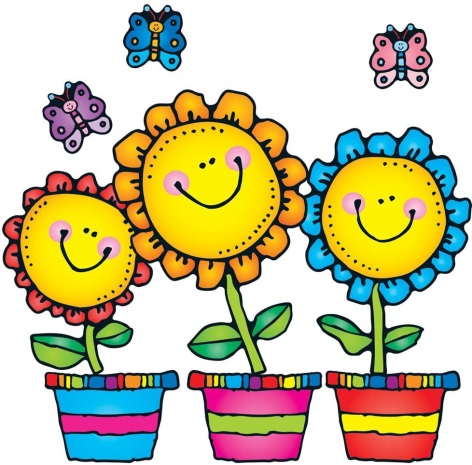 